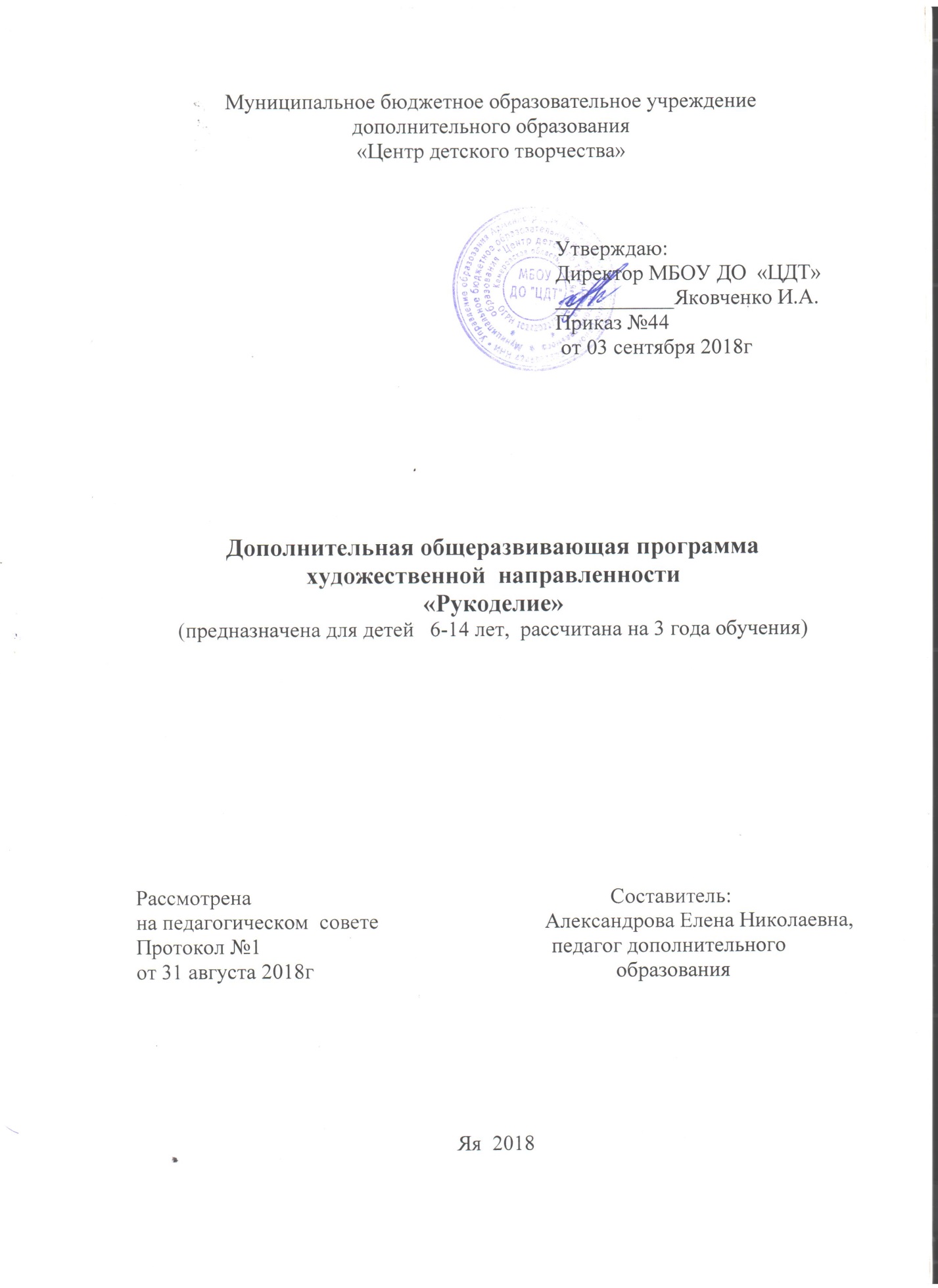 Пояснительная запискаДополнительная общеразвивающая  программа «Рукоделие» относится к художественной направленности. Разработана программа в 2006 году, прошла этап адаптации на детях поселковой школы №3, переработана и   рецензирована в   2009 году заведующей кафедрой проблем воспитания и дополнительного образования КРИПКиПРО, кандидатом педагогических наук Кононенко О.С. Дополнена в 2017 году.Актуальность  и педагогическая целесообразность программыДанная программа соединяет сведения о кукле, историческом костюме,  аксессуарах и нескольких видах декоративно – прикладного творчества. Одно из древнейших и необходимейших ремесел - умение шить, как и всякое рукоделие, во все времена славилось мастерами, настоящими художниками своего дела. Были времена, когда единственным распространителем моды, по которому женщины разных стран судили о новых направлениях в этой области, была кукла. Поэтому мы говорим: «История куклы – это история моды». Сегодня, став музейными экспонатами, куклы не могут не восхищать исключительно верным воссозданием моды своей эпохи. Кукольная одежда наглядно отражает основные направления развития моды прошлых столетий. В игрушке, как в зеркале, отражены общественный уклад, быт, нравы и обычаи, достижения ремесел, художественного творчества, технике и искусства.      Изготавливают кукол из бумаги, пластилина, текстильных материалов. Своей оригинальностью, яркой декоративностью, разнообразием – они завоевали всеобщие признание. Самодельных кукол дарят своим друзьям, забавная кукла может стать призом для победителя. В этом я вижу новизну  данной программы. Изучая основные разделы программы, ребенок  развивает образное и пространственное мышление, эстетический вкус, моторику рук,  правильно учится использовать цветовую гамму, знакомится с народным декоративно – прикладным творчеством. Актуальность программы и ее необходимость заключается в том, что чем больше человек знает и умеет, тем легче ему удовлетворить потребности своего самовыражения. Трудовые навыки, эстетическое осмысление пред - мета, творческие способности развиваются только в работе.В погоне за модерном были забыты народные промыслы, народные ремесла, но в последнее время ведется работа над сохранением и возрождением русской культуры, ремесел, рукоделий. Этнокультурный подход в образовании становится актуальной проблемой в учреждениях дополнительного образования, которые ведут работу не только по изучению, но и возрождению русских ремесел и рукоделий. В старшем дошкольном и младшем школьном возрасте игра является основной формой развития. Играя с куклой, дети приобщаются к народной культуре, ее обычаям, приобретая знания, умения, навыки в области декоративно-прикладного творчества. В среднем школьном возрасте, ребенок учится применять приобретенные знания на практике, совершенствуя их, тем самым развиваясь творчески.Цели и задачи программыИсходя из этого, программа имеет цель  – приобщение детей к народной культуре, рукоделию, через приобретение знаний в области декоративно-прикладного творчества.  В ходе достижения этой цели решаются следующие задачиобразовательныепрививать учащимся практические, трудовые навыки;формировать умения и навыки при работе с различными материалами;учить приобретать знания в области технологии изготовления швейных и декоративно-прикладных изделий;развивающиеразвивать интерес к культуре и искусству, совершенствовать эстетические взгляды;развивать творческие способности учащихся;развивать сенсорные и моторные навыки учащихся; развивать пространственное воображение, глазомер, способность ориентироваться в информации различного вида;прививать любовь к народному творчеству.воспитательныевоспитывать трудолюбие, коллективизм, человечность и милосердие;воспитывать культуру поведения и без конфликтного общения;воспитать самостоятельность к решению творческих задач. Отличительная особенность образовательной программы заключается в том – как показали годы педагогической практики,  что каждый год обучения имеет свои специфические черты, свои сложности.В младшем возрасте дети мало организованы, не уравновешены – им предстоит на начальном этапе учиться простым вещам: уметь слушать педагога, осваивать азы швейного дела, искусству одеваться.Средняя и старшая группы являются качественной, новой ступенью в обучении. Здесь суммируются приобретенные навыки, знания в области изготовления швейных изделий. Большое внимание уделяется технике выполнения всех технологических операций. Работать над собой, осознанно выполнять заданный материал, уметь анализировать свои ошибки, очень важно давать детям теорию, чтобы они были более грамотными. Творческий рост учащихся – это неотъемлемая часть задачи, которая стоит перед каждым педагогом.Программа построена так, чтобы теоретические вопросы по каждой теме предшествовали практическим работам. При изложении материала надо учитывать возраст детей.В программе  освещаются следующие основные разделы:бумажная кукламатерчатая куклаосновы мастерствавышивкаплетение на раме.Сроки реализации программыПрограмма курса рассчитана на 3 года обучения, для детей младшего и среднего школьного возраста (от 6 – 14лет).Организация образовательного процессаПрограмма построена так, чтобы теоретические вопросы по каждой теме предшествовали практическим работам.1 год обучения 144часа: теории – 38  часов, практики – 106 часов;2 год обучения 216 часов: теории – 40 часов, практики – 176 часов;3 год обучения 216 часов: теории – 54 часа, практики – 162 часа.Работа с учащимися строится на сотрудничестве, на основе уважительного, искреннего, деликатного и тактичного отношения к личности ребенка. Важный аспект в обучении – индивидуальный подход, удовлетворяющий требования познавательной деятельности учащегося.Занятия целесообразно проводить: 1 год обучения – 2 раза в неделю по 2 часа;2 и 3 год обучения – 2 раза в неделю по 3 часа. Принципы программыПринцип творчества – развитие фантазии, образного мышления, доверия к себе, уверенности в своих силах.Принцип индивидуально – личностного подхода – учет индивидуальных способностей и мнения каждого обучающегося. Обучающийся сам выбирает себе работу на занятии. На занятии поощряется творческий подход к выполнению любой работы.Принцип коллективизма – изготовление коллективных работ через создание дружеской обстановки на занятиях, взаимопомощи и взаимопонимания.  Формы и методы проведения занятийВ педагогической работе используются индивидуальные и коллективные методы обучения, а также известные приемы, максимально экономящие учебное время, такие как, самостоятельное изучение материала с целью донесения его до других обучающихся, выполнение работ в домашней обстановке.Методы программы.Наглядные – знакомство с иллюстративным материалом, образцами поделок, швов, которые сопровождают рассказ и беседу педагога.Словесные – индивидуальные и групповые инструктажи, беседы, рассказ.Практические – являются естественным продолжением и закреплением теоретических знаний, педагог показывает выполнение определенных операций и их последовательность.Основной формой организации учебного процесса в творческом объединении являются занятия, продолжительностью 45 минут.Занятия проводятся по следующей схемеорганизационный моментповторение пройденного материалаизложение новой темыпрактическая работаподведение итогов занятия.Используются другие формы работылекциибеседывстречи с интересными людьми, связанными с профессиями швеи, портного.Формы поведения итогов реализации образовательной программыПрограмма будет успешно реализована:- если будет выдан весь предусмотренный программой теоретический и практический материал;  - будут учитываться возрастные и личностные особенности учащихся, мотивация их деятельности.Ожидаемые результаты:В результате прохождения программного материала 1 года обучения,  обучающиеся имеют представление окукле из природного материала;матерчатой кукле;театральной кукле;счетной вышивке;могут знатьТБ при работе с иглой, ножницами, швейными булавками;свойства тканей;ручные швы;могут уметьправильно организовать рабочие место;отличить лицевую и изнаночную сторону ткани;выполнять правильную раскладку выкроек на ткани;выполнять вышивку по простой схеме;К концу 2 года обучения имеет представление онекоторых видах декоративно – прикладного творчества;машинных работах;вышивке лентами;могут знатьосновные и дополнительные материалы для изготовления мягких игрушек;приемы выполнения машинных строчек;виды машинных швов;виды вышивки.могут уметьопределять долевую и уточную нить;заправлять машину;наматывать нить на шпульку;выполнять простейшие плетение;выполнять счетную вышивку.могут владетьзнаниями о различных видах одежды (плечевая, поясная, нательное белье и т.д.)К концу 3 года обучения имеет представление о различных видах вышивки;истории развития моды;могут знатьразличные способы оформления одежды;технику плетения на раме;виды аппликации;могут уметьправильно подобрать ткань и подготовить ее к работе;увеличивать и уменьшать выкройки;выполнять различные виды вышивки;могут владетькультурой оформления своей работы.Условия  для  реализации  программы – является  помещение с  хорошим  освещением и вентиляцией.На первых занятиях обучающиеся знакомятся с правилами поведения, планом работы, образцами, учебным помещением. Инструментами и материалами.Приступая к практической работе с иглой, ножницами, машиной, утюгом, обучающиеся проходят инструктаж по ТБ труда, а в дальнейшем напоминать о нем.По результатам обучения за первый год проводится итоговое занятие, на котором каждый обучаемый представляет свою работу. Такой подход позволяет проявить свои способности наиболее ярко в том виде деятельности, который ему ближе.По окончании второго и третьего года обучения, итоговое занятие проходит в форме защиты творческого проекта. Каждый обучаемый представляет работу, эскиз, по которому  выполнена работа, и небольшой устный  комментарий.   Способы определения результатовРезультативность деятельности учащихся по программе оценивается по следующим параметрам:выполнение заданий по карточкам;выполнение контрольных заданий с написанием условных обозначений;знание правильности выполнения технологической обработки изделий.Критерии и формы оценки качества знанийФормой подведения итогов реализации программы является мониторинг знаний и умений учащихся.Итогом работы учащихся являются итоговые работы, участие в конкурсах различного уровня. Лучшие работы отмечаются дипломами, грамотами, подарками. Во время каникул проводятся творческие поездки детей.   Учебно-тематический план I год обученияСодержание программы 1 год обученияРаздел IВведениеВводное занятие – 2 часаВведение в программу. Просмотр работ, изготовленных учащимися на занятиях 2 и 3 года обучения. Правила поведения в кабинете, техника безопасности при выполнении работ, организация рабочего места. Инструменты и материалы необходимые при работе.Раздел I IКукла из природного материала – 12 часовТема – 2 – 7 История куклы. Вятские куклы – моховики. Соломенные куклы. Куклы обереги. Куклы из шишек. История деревянной куклы. Кукла «Палка», Волжская деревянная кукла, Богородская, Троице – Сегиевская. Деревянная кукла других стран (Германия, Япония, Финляндия).Практические занятия.Заготовка природного материала (сбор шишек, мха, соломы). Зарисовка куклы. Изготовление куклы. Оформление куклы.Раздел IIIБумажная кукла – 98 часовТема – 8 – 56 Плоская кукла. Откуда произошла кукла. История костюма куклы. Элементы народной одежды в оформлении куклы. Костюмы других стран мира. Правила изготовления.Практические занятия.Зарисовка куклы. Изготовление шаблона куклы. Выполнение эскизов игрушки с использованием элементов народной одежды. Выполнение выкроек, лекал. Изготовление куклы. Изготовление нарядов для куклы, с учетом эстетического направления. Просмотр и оценка работ.Объемная кукла (Матрешка из папье – маше).Традиции расписной деревянной матрешки. Полхов – Майданская матрешка, Крутецкая матрешка.Практические занятия.Изготовление клейстера. Изготовление болванки. Оклейка болванки. Оформление матрешки.Раздел IVМатерчатые куклы – 18 часовТема – 57 – 65История матерчатой куклы. Матерчатые куклы других стран.Практические занятия.Зарисовка матерчатой куклы (цельнокроеной, кукла – «человек», кукла – болтунчик). Зарисовка костюма. Зарисовка лица. Изготовление лекала. Подбор материала. Раскрой деталей куклы. Пошив куклы. Соединение деталей. Оформление головы (лицо, волосы). Изготовление одежды. Ручные швы. Окончательное оформление. Просмотр работ и оценка.  Раздел VТеатральные куклы – 12 часовТема – 66 – 72 История куклы. Куклы Образцова. Перчаточные куклы. Кукла с кулечком. Пальчиковые куклы.Практические занятия.Подбор тканей. Изготовление лекала. Раскрой и сметывание деталей. Соединение деталей. Оформление куклы.Итоговое занятие – 2 ч.Подведение итогов работы за год.Учебно-тематический план II год обученияСодержание программы 2 год обученияРаздел IВведениеВводное занятие – 3 часаВведение в программу 2 года обучения. Знакомство с изделиями выполненными старшими обучающимися. Оборудование кабинета, организация рабочего места. Инструменты и принадлежности для работы. Правила техники безопасности на занятиях и вне их.Раздел IIОсновы мастерства – 9 часовТема 2 – 3 Цветочные фантазии из лентОсвоение простейших приемов изготовления цветов из атласной ленты.Тема 4. Аппликации.Способы выполнения ручной аппликации. Раздел IIIИз истории игрушки – 39часовТема 5 – 8 выполнение игрушек – сувениров из тканиИзготовление матрешки.Тема 9 – 10 игрушки из нитяных шариковИзготовление цыпленка.Тема 11 – 17 игрушка – подушка, мягкая игрушкаИзготовление мягких игрушек. Соединительные швы. Техника безопасности при выполнении работ. Цветовое оформление. Увеличение и уменьшение выкроек. Процесс выполнения мягкой игрушки. Практические занятия. Изготовление лекала, раскрой игрушек. Соединение деталей, оформление игрушек.Раздел IVМатерчатая кукла – 33 часаТема 18 – 28История создания матерчатой куклы. Ткани, набивка, отделочные материалы, инструменты, виды швов, общие рекомендации.Практические занятия.Заготовка лекал. Раскрой куклы. Изготовление головы куклы. Оформление лица. Волосы и прическа.Раздел VМашинные работы – 78 часовТема 29 – 54 Подготовка машины к работе. Техника безопасности при работе на швейной машине. Приемы выполнения машинных строчек. Упражнения на выполнение машинных строчек. Пошив одежды для кукол. Изготовление различных видов одежды (плечевая, поясная, нательное белье, верхняя одежда, головные уборы). Ассортимент тканей.Практические занятия.Подбор тканей для выполнения работ. Соединительные швы (плечевые и боковые срезы). Обработка горловины, проймы, низа изделия, ВТО.Изготовление сувениров из лоскутов и тесьмы. рекомендации по декору изделия.Раздел VIВышивка – 56 часовТема 55 – 72 Гармоничное сочетание нитей и их качества. Технологические основы счетной вышивки. Материалы, инструменты и оборудование, необходимые для вышивки. Организация рабочего места. Работа с нитью, технология вышивки. Экономический расчет, подбор ткани и нитей для данного комплекта.Технологическая последовательность выполнения работы.Практические занятия.Выбор схемы. Счетная вышивка. Оформление работы.Итоговое занятие.3ч.Подведение итогов работы за год.Учебно-тематический план III год обученияСодержание программы 3 год обученияРаздел IВведениеВводное занятие – 3 часаВведение в образовательную программу. Инструктаж по ТБ.Раздел II Основы мастерства – 75 часов Тема 2 – 26 Освоение приемов изготовления цветов из ткани и атласной ленты. Понятие -    вышивка атласной лентой. Изучение пошагового описания различных видов швов.Способы выполнения аппликации (термоаппликация,  вышитая аппликация, ручная аппликация).Практические занятия.Создание вещей, украшенных вышивками, в различной технике. Изготовление картины из бумажных лент. Изготовление образцов.Раздел III Из истории  игрушки – 45 часовТема  27 – 41Народная игрушка (Лекция – игра, просмотр литературы, репродукций)Игрушка из природного материала. Обрядовые куклы. Кукла «Берягиня», Аленка. Практические занятия.Изготовление кукол из шишек, кореньев, цветов.Изготовление кукол из ниток. Изготовление объемной куклы. Изготовление бумажной куклы и гардероба к ней. Раздел I VАзбука моды – 30 часовТема 42 – 51 Понятие о художественном изображении одежды, цвете, образе. Изображение основных силуэтов. История моды. Знакомство с образами, силуэтами, сочетаниями цветов. Изучение степеней развития моды и влияние ее на современные формы, и виды одежды. Основные модные силуэты, определяющие современный стиль в одежде. понятие сценический костюм.  Его значение, развитие. Украшение из различных материалов. Технология изготовления украшений. Инструменты и матери алы необходимее для выполнения украшений. Методы и приемы крепления, составление и выбор эскизов украшений, особенности работы с различными материалами. Княжеский костюм Киевской Руси. Кукла образ.Практические занятия.Зарисовка силуэтов, составление эскизов различных видов и форм одежды в цветовой гамме. Посещение библиотек, просмотр литературы и иллюстраций, отражающий развитие костюма и влияние его на современную моду. Изготовление украшений из различных материалов. Эскиз княжеского костюма, гуашь. Изготовление мягкой игрушки по одному из – разработанных эскизов. Раздел V Вышивка- 27Тема 52-60Гармоничное сочетание нитей и их качества. Технологические основы счетной вышивки. Вышивка гладью. Материалы, инструменты и оборудование, необходимые для вышивки. Организация рабочего места. Работа с нитью, технология вышивки. Экономический расчет, подбор ткани и нитей для данного комплекта.Технологическая последовательность выполнения работы.Практические занятия.Выбор схемы. Счетная вышивка. Вышивка гладью. Оформление работы.Раздел VIПлетение на раме – 36 часовТема 61 – 72 Изготовление комплекта для кухни. Творческое проектирование. Уют и комфорт наших квартир помогут создать вещи, выполненные своими руками.Для какого случая нужен комплект в нашем доме. Цвет нитей и размер салфетки. Плетение на раме – это старинное ремесло. С чего начинают плетение. Особенности закрепления узелков. Разрезание нитей и оформление готовой работы.Практические занятия.Изготовление комплекта для кухни. Написание творческого проекта. Итоговое занятие.3ч.Подведение итогов работы за год.Методическое обеспечение программыМетодические разработки занятий по теме:«Обработка бортов отрезными подбортами»«Виды воротников и их обработка»«Вышивка»«Барыня – сударыня Масленица»«Русская матрешка» - открытое занятиеМетодические рекомендации по теме:«Вышивка шелковыми лентами»«Техника декупаж»Информационный материал по теме:История костюмаБумажная кукла. Одежда народов мираЛоскутная техникаИстория матерчатой куклыПоузловая обработка изделияПриродная мастерскаяУзоры из бумажных лентЛекционный материал:«Бумажные Пандоры»«Мировые музеи кукол»«Куклы мира. Русская матрешка»Материалы из опыта работы других педагогов:«Кубышка – травница» Е.В. Воронко – учитель технологии ЦО № 1475Литература для педагогаВешкина О.Б., Декупаж.  Креативная техника для хобби и творчества. [текст] /  М.:  Эксмо, 2008. – 64с.: ил.Гальперин Г.А., Гардины, шторы, подушки, покрывала: Уютные детали для вашего дома. [текст] / М.: РИПОЛ классик, 2005.- 320с.: ил.Работникова И. П., «История одежды». [текст] / М., «Искусство», 1974.Коблякова Е. Б., «Конструирование одежды». [текст]/ М., «Лёгкая индустрия»,1992.Аксёнова М.,Храмов Г., «Мода и стиль», современная энциклопедия, [текст]  «Аванта +»,  Москва, 2002.Шейко Н. И., [текст] «Книга женской мудрости». М. ,«Рипол-классик», 2007Храмова Л «Энциклопедия моды для девочек», .,[текст]  М., «Делия», 2007.Журнал «Бурда» № 1-12,2013.Журнал «Бурда»№1-12, 2012.Журнал «Бурда»№1-12, 2014Макиавелли Маргарита, Стильные вещи из джинсовой ткани своими руками. [текст] М.: ЗАО «Издательская группа «Контэнт», 2004.- 96с.: ил.Селютин И.Ю., [Вечерние платье. текст] М.: ООО «Издательство АСТ»;Донецк: «Сталкер», 2003. – 285 с.:ил.Литература для учащихсяАгапова И.А., Давыдова М.А., «117 лучших мягких игрушек». [текст]  – М.: ООО ИКТЦ «Лада»,2007. – 240с.: -ил.Бойко Е.А., «Игрушки - подушки». [текст] – М.: РИПОЛклассик,2007. – 192с.: ил.Давидовски Марион, «Веселые куклы». [текст] – Венгрия: Внешсигма, 1998. – 125с.: ил.Цирулик Н.А., Хлебникова С. И., Нагель О. И., Цирулик Г.Э.,  Ручное творчество. Учебник для 4 класса. [текст]  - Изд. 3 – е, испр. И допол. – Самара: Издательство «Учебная литература», 2013. – 96с.: ил.Зайцева А.И., Делаем выкройку на любую фигуру. [текст]  Москва,  2007. – 203с.   Ольховская  В.О., «Шьем для весны и лета.» [текст] -  Харьков, 2014.- 165с.Журнал «Золушка». Весна – лето. 2012г. Журнал «Золушка». Осень-зима. 2015г.  Журнал «Бурда»[текст] 2015гЖурнал «Бурда»[текст] 2016гЖурнал «Лена. Рукоделие» [текст]  2016г. Журнал «Модные шляпы» [текст] 2016г. Журнал «Рукоделие» [текст] 2016г. Журнал «Мода» [текст] 2015г. № п\пТемаКоличествочасов всегоТеорияПрактикаIВводное занятие22II Кукла из природного материалаII Кукла из природного материалаII Кукла из природного материалаII Кукла из природного материалаII Кукла из природного материала2.1Соломенная кукла442.2Куклы из шишек6242.3Деревянные куклы22Всего по разделу:1284III Бумажная куклаIII Бумажная куклаIII Бумажная куклаIII Бумажная куклаIII Бумажная кукла3.1История куклы223.2Плоская кукла304263.3Костюм куклы6243.4Объемная кукла404363.5Изготовление аппликации20416Всего по разделу:981682IV Матерчатые куклыIV Матерчатые куклыIV Матерчатые куклыIV Матерчатые куклыIV Матерчатые куклы4.1История куклы224.2Куклы всего мира224.3Цельнокроеная кукла8264.4Одежда куклы624Всего по разделу1810V Театральные куклыV Театральные куклыV Театральные куклыV Театральные куклыV Театральные куклы5.1История225.2Пальчиковые куклы1028Всего по разделу:12486Итоговое занятие22Итого:14438106№ п\пТемаКоличествочасов всегоТеорияПрактикаIВводное занятие33II Основы мастерстваII Основы мастерстваII Основы мастерстваII Основы мастерстваII Основы мастерства2.1Цветочные фантазии из лент662.2Аппликация33Всего по разделу:99III Из истории игрушкиIII Из истории игрушкиIII Из истории игрушкиIII Из истории игрушкиIII Из истории игрушки3.1Выполнение игрушек – сувениров из ткани(матрешка)12393.2Игрушки из нитяных шариков6333.3Игрушка – подушка 9363.4Объемная мягкая игрушка1239Всего по разделу:39930IV Матерчатая куклаIV Матерчатая куклаIV Матерчатая куклаIV Матерчатая куклаIV Матерчатая кукла4.1Кукла – болтунчик12394.2Кукла с подвижными ручками и ножками21318Всего по разделу33627V Машинные работыV Машинные работыV Машинные работыV Машинные работыV Машинные работы5.1Машинные работы335.2Пошив одежды для кукол363335.3Изготовление сувениров из лоскутов, тесьмы и т.д.39336Всего по разделу:78969VI ВышивкаVI ВышивкаVI ВышивкаVI ВышивкаVI Вышивка6.1Введение. Цели и задачи336.2Особенности работы в счетной технике9366.3Набор салфеток393      36Всего по разделу:51942Итоговое занятие33Итого:21640176ТемаКоличествочасов всегоТеорияПрактикаIВводное занятие33II Основы мастерстваII Основы мастерстваII Основы мастерстваII Основы мастерстваII Основы мастерства2.1Цветочные фантазии из лент216152.2Вышивка лентам183152.3Аппликация183152.4Узоры из бумажных лент18315Всего по разделу:751857III Из истории игрушкиIII Из истории игрушкиIII Из истории игрушкиIII Из истории игрушкиIII Из истории игрушки3.1Народная игрушка6333.2Игрушки из природного материала9363.3Обрядовые куклы6333.4Кукла – Берегиня 9363.5Кукла – Аленка   15312Всего по разделу:451530IV Азбука модыIV Азбука модыIV Азбука модыIV Азбука модыIV Азбука моды4.1История развития моды9364.2Образ и стиль в одежде6334.3Украшение одежды15312Всего по разделу30921V ВышивкаV ВышивкаV ВышивкаV ВышивкаV Вышивка5.1Счетная вышивка35.2Вышивка гладью995.3Изготовление работы1815Всего по разделу27324VI Плетение на рамеVI Плетение на рамеVI Плетение на рамеVI Плетение на рамеVI Плетение на раме5.1Изготовление комплекта для кухни15155.2Творческое проектирование18315Всего по разделу:33330Итоговое занятие33Итого:21651165